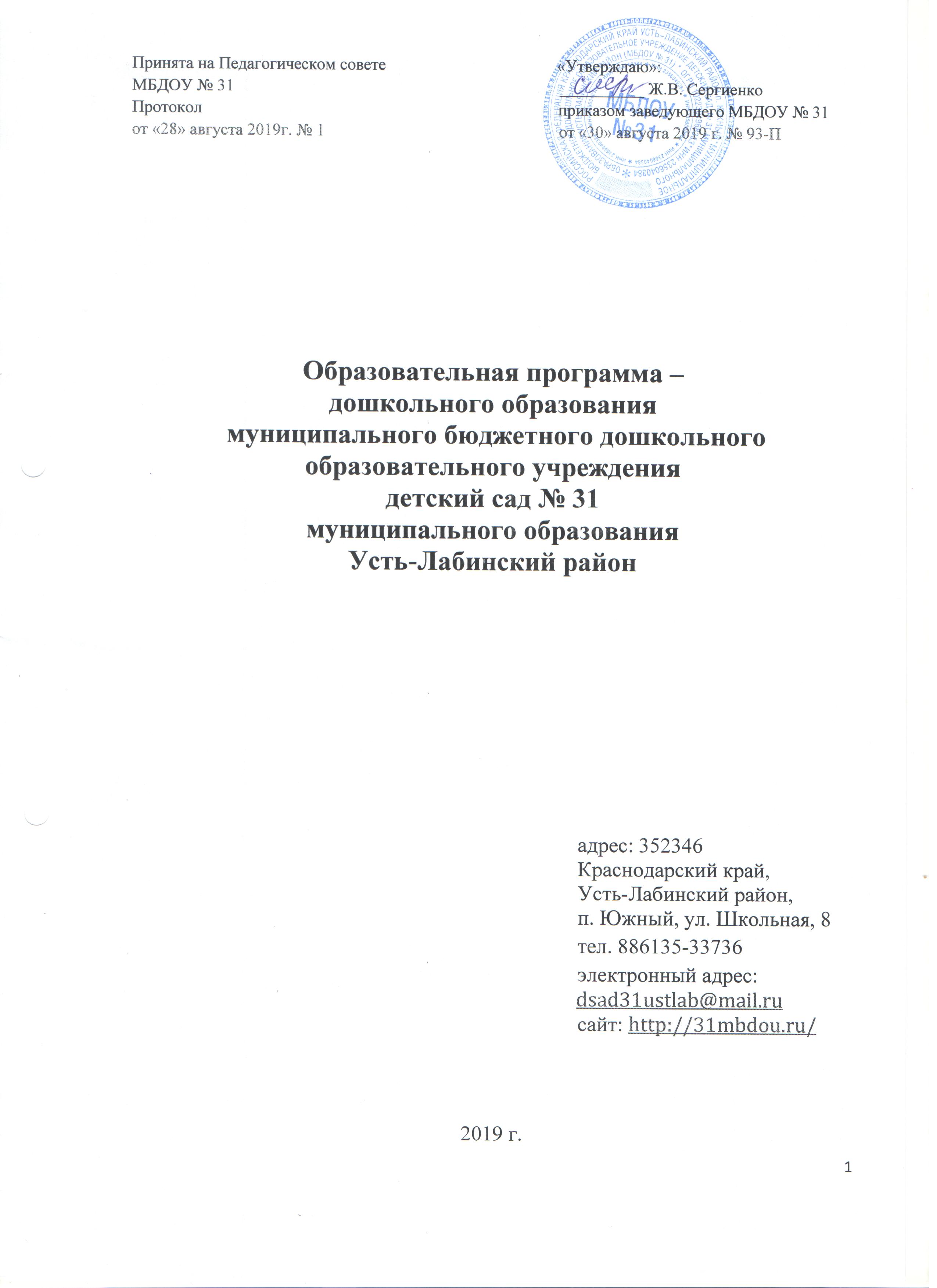 Структура  образовательной программы дошкольного образования (далее Программы)  стр.           Примечание: обязательная часть Программы, печатается обычным шрифтом, части Программы, часть формируемая участниками образовательных отношений, - курсивом.Приложения:Приложение  №  1 – комплексно-тематическое   планирование   каждой возрастной группы.Приложение  №  2 – сетка  занятий   каждой   возрастной   группы.Приложение  №  3 – праздники  и  развлечения  всех  возрастных  групп.Приложение  №  4  – список художественных произведений для чтения детям.Приложение № 5 – формы взаимодействия с родителями (законными представителями). Приложение  №  6 – паспорт предметно-пространственной среды каждой возрастной группы.Приложение  №  7 – репертуар музыкальных произведений.Приложение № 8 – перечень основных движений, подвижных игр и упражнений.Приложение № 9  –  паспорт музыкально-физкультурного  зала.  Приложение № 10 –  паспорт методического кабинета.Приложение № 11  – паспорт кабинета педагога-психолога.Приложение № 12 –  краткая презентация Программы.Целевой раздел          1.1.  Пояснительная записка          Общеобразовательная программа дошкольного образования  муниципального бюджетного дошкольного образовательного учреждения  детского сада № 31 муниципального образования Усть-Лабинский район  (МБДОУ № 31) разработана в соответствии с  нормативно правовыми государственными документами: Федеральный Государственный Образовательный Стандарт дошкольного образования, утвержденный 17 октября 2013г. № 1155; Приказ Министерства образования и науки РФ от 30 августа . № 1014 "Об утверждении Порядка организации и осуществления образовательной деятельности по основным общеобразовательным программам - образовательным программам дошкольного образования"; Федеральный  Закон «Об образовании в Российской Федерации» от 29 декабря 2012 года  № 273-ФЗ;Санитарно – эпидемиологические правила и нормативы  (СанПиН 2.4.1.3049-13) от 30 июля 2013 года;Устав МБДОУ № 31, утвержденный  постановлением администрации муниципального образования Усть-Лабинский район от 10 января 2014 года № 37;Обязательная часть Программы разработана с учетом Примерной общеобразовательной программой дошкольного образования «От рождения до школы» под редакцией Н. Е. Вераксы, Т. С. Комаровой, М. А. Васильевой  М.: «Мозайка-Синтез», 2014.Примерная образовательная программа дошкольного образования.Часть Программы формируемая участниками образовательных отношений разработана с учётом парциальных программ:Пограмма воспитания, обучения и развития детей дошкольного возраста посредством приобщения к региональным ценностям «Наш край» под редакцией Л.И. Шинкаренко, Т.Н Нищеретовой  г. Усть-Лабинск, 2015г.;Программа художественного воспитания, обучения и развития детей 2-7 лет «Цветные ладошки» И.А. Лыкова М.: Издательский дом «Цветной мир»,2017г.;Юный  эколог.  Программа  экологического  воспитания  в  детском  саду. С.Н. Николаева - М.:МОЗАИКА-СИНТЕЗ, 2017г.;Безопасность: Учебное-методическое пособие по основам безопасности жизнедеятельности  старшего  дошкольного  возраста.  Н. Н. Авдеева, Н. Л. Князева,  Р. Б. Стеркина – СПб.: ООО  «ИЗДАТЕЛЬСТВО  «ДЕТСТВО- ПРЕСС», 2019г.; «Ладушки» Программа по музыкальному восприятию детей дошкольного возраста. И. Каплунова, И. Новоскольцева. Издательство «Композитор» Санкт – Петербург 2010                                 Программа разработана на 1  год.–  Цели и задачи реализации ПрограммыЦелью Программы является проектирование социальных ситуаций развития ребенка и развивающей предметно-пространственной среды, обеспечивающих позитивную социализацию, мотивацию и поддержку индивидуальности детей через общение, игру, познавательно-исследовательскую деятельность и другие формы активности. Программа, в соответствии с Федеральным законом «Об образовании в Российской Федерации», содействует взаимопониманию и сотрудничеству между людьми, учитывает разнообразие мировоззренческих подходов, способствует реализации права детей дошкольного возраста на свободный выбор мнений и убеждений, обеспечивает развитие способностей каждого ребенка, формирование и развитие личности ребенка в соответствии с принятыми в семье и обществе духовно-нравственными и социокультурными ценностями в целях интеллектуального, духовно-нравственного, творческого и физического развития человека, удовлетворения его образовательных потребностей и интересов. Цели Программы достигаются через решение следующих задач:– охрана и укрепление физического и психического здоровья детей, и их эмоционального благополучия;– обеспечение равных возможностей для полноценного развития каждого ребёнка в период дошкольного детства независимо от места проживания,  пола, нации, языка, социального статуса, психофизических и других особенностей (в том числе ограниченных возможностей здоровья);– обеспечение преемственности целей, задач и содержания образования, реализуемых в рамках образовательных программ;–  создание благоприятных условий развития детей в соответствии с их возрастными и индивидуальными особенностями и склонностями, развитие способностей и творческого потенциала каждого ребёнка как субъекта отношений с самим собой, другими детьми, взрослыми и миром;– объединение обучения и воспитания в целостный образовательный процесс на основе духовно-нравственных и социокультурных ценностей и принятых в обществе правил и норм поведения в интересах человека, семьи, общества;– формирование общей культуры личности детей, в том числе и ценностей здорового образа жизни, развития их социальных, нравственных и эстетических, интеллектуальных, физических качеств, инициативности, самостоятельности и ответственности ребенка, формирования предпосылок учебной деятельности;– обеспечения вариативности и разнообразия содержания Программ и организационных форм дошкольного образования, возможности формирования Программ различной направленности с учетом образовательных потребностей, способностей и состояния здоровья детей;– формирование социокультурной среды, соответствующей возрастным, индивидуальным, психологическим и физиологическим особенностям детей;– обеспечение психолого-педагогической поддержки семьи и повышение компетентности родителей (законных представителей) в вопросах развития и образования, охраны и укрепления здоровья детей;– реализация регионального компонента через знакомство с географическими, климатическими, экономическими особенностями Краснодарского края  и  Усть-Лабинска;– знакомство с историей кубанского казачества, символикой, костюмом, бытом; – приобщение к национально-культурным традициям кубанского казачества посредством изучения декоративно-прикладного искусства, ремесел художественного слова, фольклора, музыки;– формирование гражданско-патриотической позиции «Я - россиянин» и «Я - кубанец»;– формирование интереса и толерантного отношения к национальным особенностям соседского адыгейского народа, его истории, понимание важности дружбы между народами;– раскрыть природу изобразительного искусства как результат творческой деятельности человека;– формировать эстетическое отношение к изобразительному искусству как отражению жизни во всем его многообразии, к окружающей действительности в целом и к самому себе как к части мировоззрения;– развивать эстетическое восприятие как эмоционально-интелектуальный процесс «эстетического переживания пережитого»;– формирование начал экологической культуры: правильного отношения ребенка к природе, его окружению;– формирование навыков безопасного поведения, умение ориентироваться в различной обстановке.–    Принципы и подходы к формированию ПрограммыПрограмма  строится на основании следующих принципов: 1) соответствует принципу развивающего образования, целью которого является развитие ребёнка;2) сочетает принципы научной обоснованности и практической применимости (содержание Программы соответствует основным положениям возрастной психологии и дошкольной педагогики; 3)  обеспечивает единство воспитательных, развивающих и обучающих целей и задач процесса образования детей дошкольного возраста; 4) строится с учетом принципа интеграции образовательных областей в соответствии с возрастными возможностями и особенностями детей, спецификой и возможностями образовательных областей;5) основывается на комплексно-тематической принципе построения образовательного процесса;6) предусматривает решение программных образовательных задач в совместной деятельности взрослого и детей и самостоятельной деятельности дошкольников не только в рамках непосредственно образовательной деятельности, но и при проведении режимных моментов в соответствии со спецификой дошкольного образования;7)  предполагает построение образовательного процесса на адекватных возрасту формах работы с детьми (основной формой работы с дошкольниками и ведущим видом их деятельности является игра);8) допускает варьирование образовательного процесса в зависимости от региональных особенностей;9) строится с учетом соблюдения преемственности между всеми возрастными дошкольными группами и между детским садом и начальной школой;10) полноценное проживание ребенком всех этапов детства (раннего и дошкольного возраста), обогащение (амплификация) детского развития;11) допускает варьирование образовательного процесса в зависимости от региональных особенностей;12) построение образовательной деятельности на основе индивидуальных особенностей каждого ребенка, при котором сам ребенок становится активным в выборе содержания своего образования, становится субъектом образования;13) содействие и сотрудничество детей и взрослых, признание ребенка полноценным участником (субъектом) образовательных отношений;14) поддержка инициативы детей в различных видах деятельности;15) сотрудничество ДОУ с семьёй;16) приобщение детей к социокультурным нормам, традициям семьи, общества и государства;17)  принцип развивающего образования, в соответствии с которым главной целью дошкольного образования является развитие ребенка;18) принцип культуросообразности. Реализация этого принципа обеспечивает учет национальных ценностей и традиций в образовании, восполняет недостатки духовно- нравственного и эмоционального воспитания. Образование рассматривается как процесс приобщения ребенка к основным компонентам человеческой культуры;19)  принцип культурного обогащения (амплификации) содержания изобрази- тельной деятельности, в соответствии с особенностями познавательного развития детей разных возрастов;20) принцип взаимосвязи продуктивной деятельности с другими видами детской активности.–  Значимые для разработки и реализации Программы характеристики, в том числе характеристики особенностей развития детей раннего и дошкольного возраста.Общие сведения о ДОУ.Полное наименование бюджетного учреждения: муниципальное бюджетное дошкольное образовательное учреждение детский сад № 31 муниципального образования Усть-Лабинский район.Официальное сокращенное наименование образовательного учреждения:Место нахождения учреждения: Краснодарский край, Усть-Лабинский район,п.  Южный, ул. Школьная  8;Здание типовое,  количество мест 71 , Почтовый адрес: 352346, Российская Федерация, Краснодарский край, Усть-Лабинский район, п.  Южный, ул. Школьная  8. В муниципальном бюджетном дошкольном образовательном учреждении детский сад № 31 муниципального образования Усть-Лабинский район функционирует — 3 возрастные группы общеразвивающей направленности: группа раннего возраста (с 1,5 лет до 3лет)разновозрастная: младшая, средняя группа (с 3 до 5 лет) разновозрастная: старшая дошкольная, подготовительная группа  (с 5 до 7 лет).Режим работы групп общеразвивающей направленности:- пятидневная рабочая неделя;- продолжительность работы МБДОУ №12 –10,5 часов (с 7.30 до 18.00);- выходные дни – суббота, воскресенье.В состав педагогического коллектива входят педагоги:воспитатели – 5, педагог-психолог.Образовательное учреждение взаимодействует с микросоциумом -  МБОУ СОШ № 17, библиотека, ДК.Характеристики особенностей развития детей раннего и дошкольного возраста:Для групп общеразвивающей направленности представлены в Примерной общеобразовательной программе дошкольного образования  «От рождения до школы» под ред. Н.Е. Вераксы, Т.С.Комаровой, М.А.Васильевой «МОЗАИКА-СИНТЕЗ»-2014 г. Группа раннего возраста  (с 1,6 по 3)  стр. 236-242.Младшая, средняя группа (с 3 по 5) стр. 242-246.Старшая дошкольная, подготовительная (с 5 по 7) стр. 246-250.    1.2. Планируемые результаты освоения Программы:Результаты освоения Программы представлены в виде целевых ориентиров дошкольного образования,  которые представляют собой социально - нормативные возрастные характеристики возможных достижений ребёнка на этапе завершения уровня дошкольного образования.    К целевым  ориентирам  дошкольного  образования  относятся  следующиесоциально-нормативные возрастные характеристики возможных достижений ребенка:Целевые ориентиры в раннем возрастеК трем годам ребенок: интересуется окружающими предметами, активно действует с ними, исследует их свойства, экспериментирует. Использует специфические, культурно фиксированные предметные действия, знает назначение бытовых предметов (ложки, расчески, карандаша и пр.) и умеет пользоваться ими. Проявляет настойчивость в достижении результата своих действий;  стремится к общению и воспринимает смыслы в различных ситуациях общения со взрослыми, активно подражает им в движениях и действиях, умеет действовать согласованно;  владеет активной и пассивной речью: понимает речь взрослых, может обращаться с вопросами и просьбами, знает названия окружающих предметов и игрушек; проявляет интерес к сверстникам; наблюдает за их действиями и подражает им.  Взаимодействие с ровесниками окрашено яркими эмоциями;  в короткой игре воспроизводит действия взрослого, впервые осуществляя игровые замещения; проявляет самостоятельность в бытовых и игровых действиях. Владеет простейшими навыками самообслуживания;  любит слушать стихи, песни, короткие сказки, рассматривать картинки, двигаться под музыку. Проявляет живой эмоциональный отклик на эстетические впечатления. Охотно включается в продуктивные виды деятельности (изобразительную деятельность, конструирование и др.); с удовольствием двигается – ходит, бегает в разных направлениях, стремится осваивать различные виды движения (подпрыгивание, лазанье, перешагивание и пр.).Целевые ориентиры на этапе завершения освоения ПрограммыК семи годам: ребенок овладевает основными культурными способами деятельности, проявляет инициативу и самостоятельность в игре, общении, конструировании и других видах детской активности. Способен выбирать себе род занятий, участников по совместной деятельности; ребенок положительно относится к миру, другим людям и самому себе, обладает чувством собственного достоинства. Активно взаимодействует со сверстниками и взрослыми, участвует в совместных играх. Способен договариваться, учитывать интересы и чувства других, сопереживать неудачам и радоваться успехам других, адекватно проявляет свои чувства, в том числе чувство веры в себя, старается разрешать конфликты; ребенок обладает воображением, которое реализуется в разных видах деятельности и прежде всего в игре. Ребенок владеет разными формами и видами игры, различает условную и реальную ситуации, следует игровым правилам;  ребенок достаточно хорошо владеет устной речью, может высказывать свои мысли и желания, использовать речь для выражения своих мыслей, чувств и желаний, построения речевого высказывания в ситуации общения, может выделять звуки в словах, у ребенка складываются предпосылки грамотности; у ребенка развита крупная и мелкая моторика. Он подвижен, вынослив, владеет основными произвольными движениями, может контролировать свои движения и управлять ими;  ребенок способен к волевым усилиям, может следовать социальным нормам поведения и правилам в разных видах деятельности, во взаимоотношениях со взрослыми и сверстниками, может соблюдать правила безопасного поведения и личной гигиены;  ребенок проявляет любознательность, задает вопросы взрослым и сверстникам, интересуется причинно-следственными связями, пытается самостоятельно придумывать объяснения явлениям природы и поступкам людей. Склонен наблюдать, экспериментировать, строить смысловую картину окружающей реальности, обладает начальными знаниями о себе, о природном и социальном мире, в котором он живет. Знаком с произведениями детской литературы, обладает элементарными представлениями из области живой природы, естествознания, математики, истории и т.п. Способен к принятию собственных решений, опираясь на свои знания и умения в различных видах деятельности.Степень реального развития этих характеристик и способности ребенка их проявлять к моменту перехода на следующий уровень образования могут существенно варьировать у разных детей в силу различий в условиях жизни и индивидуальных особенностей развития конкретного ребенка.Программа строится на основе общих закономерностей,  развития личности детей дошкольного возраста с учетом сенситивных периодов в развитии.Дети с различными недостатками в физическом и/или психическом развитии могут иметь качественно неоднородные уровни речевого, познавательного и социального развития личности. Поэтому целевые ориентиры основной образовательной программы Организации, реализуемой с участием детей с ограниченными возможностями здоровья  (ОВЗ), должны учитывать не только возраст ребенка, но и уровень развития его личности, степень выраженности различных нарушений, а также индивидуально-типологические особенности развития ребенка.-    ребёнок проявляет патриотические чувства, ощущает гордость за свою страну и в частности за Кубань, за достижения жителей Кубани.-  проявляет толерантность и интерес к национальным особенностям соседского адыгского народа, его истории, обычаям, понимает важность дружбы между народами.-  имеет представление о географических, природных особенностях края, понимает определения, что Кубань- это  житница и здравница России.-  имеет представления о национальных особенностях кубанского народа, его трудовых достижениях, историческом прошлом.-  понимает смысл речевого выражения с использованием кубанского казачьего речевого диалекта, способен включать в свою речь отдельные слова и наиболее яркие выражения (пословицы, поговорки) кубанского наречия, способен использовать в играх казачьи считалки, заклички.-  проявляет интерес к национальному декоративно-прикладному искусству Кубани, к ремеслу гончара; передает в рисунках особенности кубанской природы, одежды, труда и быта кубанских казаков.- проявляет интерес и участие в исполнении кубанских песен и плясок, казачьих традиционных развлечениях.-  проявляет любознательность и интерес к спортивным достижениям своих земляков, с удовольствием участвует в подвижных казачьих играх.2. Содержательный раздел2.1.  Содержание образования по пяти образовательным областям.Содержание Программы обеспечивает развитие личности,  мотивации и способностей детей в различных видах деятельности и охватывает следующие структурные единицы, представляющие определенные направления развития и образования детей (образовательные области):социально-коммуникативное развитие;познавательное развитие;речевое развитие;художественно-эстетическое развитие;физическое развитие.Образовательная область - социально-коммуникативное развитие направлено на усвоение норм и ценностей, принятых в обществе, включая моральные и нравственные ценности; развитие общения и взаимодействия ребенка со взрослыми и сверстниками; становление самостоятельности, целенаправленности и саморегуляции собственных действий; развитие социального и эмоционального интеллекта, эмоциональной отзывчивости, сопереживания, формирование готовности к совместной деятельности со сверстниками, формирование уважительного отношения и чувства принадлежности к своей семье и к сообществу детей и взрослых в Организации; формирование позитивных установок к различным видам труда и творчества; формирование основ безопасного поведения в быту, социуме, природе.В Программе «От рождения до школы» под ред. Н.Е. Вераксы, Т.С. Комаровой, М.А.Васильевой МОЗАИКА – СИНТЕЗ -2014г. Группа второго раннего возраста - стр. 48,54,59-60;Младшая группа - стр. 48-49,54-55,60;Средняя группа - стр. 49,55-56,60-61;Старшая группа - стр. 49-50,56-58,61-62;Подготовительная к школе группа - стр. 50,53,58-59.Шинкаренко Л.И., Нещеретова Т.Н. Программа «Наш край» методическое пособие, г. Усть-Лабинск, 2015г.Младшая группа - стр. 12;Средняя группа - стр. 12- 13;Старшая группа - стр. 13-14;Подготовительная к школе группа - стр. 14-16Н.Н. Авдеева,  О.Л. Князева, Р.Б. Стёркина, Парциальная программа «Основы безопасности детей дошкольного возраста», Санкт-Петербург, ДЕТСТВО – Пресс, 2019г.Образовательная область - познавательное развитие предполагает развитие интересов детей, любознательности и познавательной мотивации; формирование познавательных  действий, становление сознания; развитие воображения и творческой активности; формирование первичных представлений о себе, других людях, объектах окружающего мира, о свойствах и отношениях объектов окружающего мира (форме, цвете, размере, материале, звучании, ритме, темпе, количестве, числе, части и целом, пространстве и времени, движении и покое, причинах и следствиях и др.), о малой родине и Отечестве, представлений о социокультурных ценностях нашего народа, об отечественных традициях и праздниках, о планете Земля как общем доме людей, об особенностях ее природы, многообразии стран и народов мира.Программа «От рождения до школы» под ред. Н.Е. Вераксы, Т.С. Комаровой, М.А. Васильевой МОЗАИКА - СИНТЕЗ -2014 г.Группа второго раннего возраста - стр.65, 72,77,79-80,83-84Младшая группа - стр.65-66,72-73,78,80,84-85Средняя группа - стр.66-68,73,80-81,86-87,Старшая группа - стр.68-70,74-76,78-79,82,87-88Подготовительная к школе группа - стр.70-72,76-77,79,82-83, 88-90Н.Н. Авдеева, О.Л. Князева, Р.Б. Стеркина Парциальная программа «Основы безопасности детей дошкольного возраста», Санкт-Петербург, ДЕТСТВО – Пресс, 2019г. Шинкаренко Л.И., Нещеретова Т.Н. Программа «Наш край» методическое пособие, г. Усть-Лабинск, 2015г.Младшая группа - стр. 19-20, 23;Средняя группа - стр. 20, 23-24;Старшая группа - стр. 21, 24;Подготовительная к школе группа - стр. 22, 24- 25.Образовательная область - речевое развитие включает владение речью,  как средством общения и культуры; обогащение активного словаря; развитие связной, грамматически правильной диалогической и монологической речи; развитие речевого творчества; развитие звуковой и интонационной культуры речи, фонематического слуха; знакомство с книжной культурой, детской литературой, понимание на слух текстов различных жанров детской литературы; формирование звуковой аналитико-синтетической активности как предпосылки обучения грамоте.Программа «От рождения до школы» под ред. Н.Е. Вераксы, Т.С. Комаровой, М.А. Васильевой МОЗАИКА - СИНТЕЗ -2014 г.Группа второго раннего возраста - стр.91-93,99Вторая младшая группа - стр.93-94,99-100Средняя группа - стр.94-96,100Старшая группа - стр.96-97,100Подготовительная к школе группа - стр.97-99,101.Шинкаренко Л.И., Нещеретова Т.Н. Программа «Наш край» методическое пособие, г. Усть-Лабинск, 2015г.Младшая группа - стр. 26;Средняя группа - стр. 26-27;Старшая группа - стр. 27-28;Подготовительная к школе группа - стр. 27-28.Художественно-эстетическое развитие предполагает развитие предпосылок ценностно-смыслового восприятия и понимания произведений искусства (словесного, музыкального, изобразительного), мира природы; становление эстетического отношения к окружающему миру; формирование элементарных представлений о видах искусства; восприятие музыки, художественной литературы, фольклора; стимулирование сопереживания персонажам художественных произведений; реализацию самостоятельной творческой деятельности детей (изобразительной, конструктивно-модельной, музыкальной и др.).Программа «От рождения до школы» под ред. Н.Е. Вераксы, Т.С. Комаровой, М.А. Васильевой МОЗАИКА - СИНТЕЗ -2014 г.Группа второго  раннего возраста - стр. 103, 107-108, 120, 123Младшая группа - стр. 103-104, 108-110, 120-121, 123-124Средняя группа - стр.104, 110-112,121,124-125Старшая группа - стр.105, 112-116, 121-122, 126-127Подготовительная к школе группа - стр.105-107, 116-120,122-123, 127-128.Шинкаренко Л.И., Нещеретова Т.Н. Программа «Наш край» методическое пособие, г. Усть-Лабинск, 2015г.Группа второго раннего возраста - стр. 34-35;Младшая группа - стр. 31-32, 35-36;Средняя группа - стр. 32;Старшая группа - стр. 32-33, 36-37;Подготовительная к школе группа - стр. 33-34, 37-39.Авторская Программа «Цветные ладошки» И.А. Лыкова, рекомендовано комитетом по образованию, М.: «КАРАПУЗ-ДИДАКТИКА» ТЦ СФЕРА, 2017г.И. Каплунова, И. Новоскольцева «Ладушки» Программа по музыкальному восприятию детей дошкольного возраста. Издательство «Композитор» Санкт – Петербург 2010г.Образовательная область - физическое развитие включает приобретение опыта в следующих видах деятельности детей: двигательной, в том числе связанной с выполнением упражнений, направленных на развитие таких физических качеств, как координация и гибкость; способствующих правильному формированию опорно-двигательной системы организма, развитию равновесия, координации движения, крупной и мелкой моторики обеих рук, а также с правильным, не наносящем ущерба организму, выполнением основных движений (ходьба, бег, мягкие прыжки, повороты в обе стороны), формирование начальных представлений о некоторых видах спорта, овладение подвижными играми с правилами; становление целенаправленности и саморегуляции в двигательной сфере; становление ценностей здорового образа жизни, овладение его элементарными нормами и правилами (в питании, двигательном режиме, закаливании, при формировании полезных привычек и др.).Программа «От рождения до школы» под ред. Н.Е. Вераксы, Т.С. Комаровой, М.А. Васильевой МОЗАИКА - СИНТЕЗ -2014 г. Группа второго  раннего возраста - стр.129-130, 132Младшая группа - стр.130, 132-133Средняя группа - стр.130, 133-134Старшая группа - стр.131, 134Подготовительная к школе группа - стр.131-132, 135 2.2. Вариативные формы, способы, методы и средства реализации Программы Содержание образовательных областей зависит от возрастных и индивидуальных особенностей детей, определяется целями и задачами Программы и может реализовываться в различных видах деятельности (общении, игре, познавательно-исследовательской деятельности – как сквозных механизмах развития ребенка):    в раннем возрасте (1 год – 3 года) –  предметная деятельность и игры с составными и динамическими игрушками; экспериментирование с материалами и веществами (песок, вода, тесто и пр.), общение с взрослым и совместные игры со сверстниками под руководством взрослого, самообслуживание и действия с бытовыми предметами-орудиями (ложка, савок, лопатка и пр.), восприятие смысла музыки, сказок, стихов, рассматривание картинок, двигательная активность;    для детей дошкольного возраста (3 года – 8 лет) – ряд видов деятельности, таких как игровая, включая сюжетно-ролевую игру, игру с правилами и другие виды игры, коммуникативная (общение и взаимодействие со взрослыми и сверстниками), познавательно – исследовательская (исследования объектов окружающего мира и экспериментирования с ними), а также восприятие художественной литературы и фольклора, самообслуживание и элементарный бытовой труд (в помещении и на улице), конструирование из разного материала, включая конструкторы, модули, бумагу, природный и иной материал, изобразительная (рисование, лепка, аппликация), музыкальная  (восприятие и понимание смысла музыкальных произведений, пение, музыкально-ритмические движения, игры на детских музыкальных инструментах) и двигательная (овладение основными движениями) формы активности ребенка.2.3. Содержание образовательной деятельности по профессиональной коррекции нарушений развития детей.    Для коррекции отклонений в развитии речи детей в дошкольном учреждении осуществляется индивидуальное сопровождение детей созданным в организации психолого-медико-педагогическим консилиумом (ПМПк), основными задачами которого являются: – защита прав и интересов детей; – диагностика воспитанников по проблемам развития; – выявление групп детей, требующих внимания специалистов; – консультатирование всех участников образовательного процесса по возможным путям решения проблем; – групповые занятия, тренинги с воспитателями, воспитанниками по изменению стериотипов поведения, развитию коммуникативных навыков. – профилактика мероприятия.    Деятельность ПМПк осуществляется по следующей схеме: – запись на обследование ребенка; – индивидуальное обследование ребенка специалистами консилиума:1. Определение путей сопровождения работы по коррекции отклонений в развитии ребенка. Согласование деятельности специалистов по коррекционно-развивающей работе с детьми.2. Динамическая оценка состояния развития ребенка.3. Контроль над качеством коррекционной работы осуществляет психолого-медико-педагогический консилиум ДОУ, который заседает один раз в квартал и оценивает  качество коррекционно-развивающей работы.    Специалисты, в зависимости от динамики развития, вносят коррективы в индивидуальный образовательный маршрут ребенка. – диагностическая работа обеспечивает своевременное выявление детей группы риска, проведение их комплексного обследования и подготовку рекомендаций по оказанию им психолого-медико-педагогической помощи в условиях образовательной организации; – коррекционно-развивающая работа обеспечивает своевременную специализированную помощь в освоении содержания образования и  коррекцию недостатков в психическом развитии детей в условиях общеобразовательной организации; – консультативная работа обеспечивает непрерывность специального сопровождения детей с недостатками психического развития, с нестабильной эмоционально-волевой сферой и их семей по вопросам реализации дифференциациях психолого-педагогических условий воспитания, коррекции, развития и социализации воспитанников;  – информационно-просветительская работа направлена на разъяснительную деятельность по вопросам, связанным с особенностями образовательного процесса для данной категории детей, со взрослыми участниками образовательного процесса – родителями (законными представителями), педагогическими работниками. В ДОУ дети с ОВЗ других категорий отсутствуют.. Особенности  образовательной деятельности разных видов и культурных практик2.5.  Способы и направления поддержки детской инициативы:–  создать атмосферу принятия и поддержки во время занятий творческими видами деятельности;–  оказывать помощь и поддержку в овладении необходимыми для занятий техническими навыками;–  поддерживать детскую инициативу в воплощении творческих замыслов и выборе необходимых для этого средств;–  организовывать выставки проектов, коллективных и индивидуальных работ детей;– инициировать деятельность детей для создания и реализации исследовательских и творческих проектов;–  привлекать детей к организации развивающего пространства в групповом помещении прислушиваться к их положениям, используя для оформления интерьера выполненные ими поделки;– предоставлять возможность проводить опыты и эксперименты,  развивая интерес к  познавательной деятельности, привлекать к фиксации проводимых опытов;– привлекать детей к изготовлению декораций и костюмов для театрализованной деятельности;- прививать детям желание поздравлять окружающих с праздниками, дарить подарки, сделанные своими руками;– привлекать детей к чтению стихов и исполнению музыкальных произведений и танцев на праздниках;– привлекать детей к подготовке совместных семейных мероприятий, приобщать к участию в них.Особенности взаимодействия педагогического коллектива с семьями воспитанниковЦели и задачи партнерства с родителями (законными представителями)     Семья является институтом первичной социализации и образования, который оказывает большое влияние на развитие ребенка в младенческом, раннем и дошкольном возрасте. Поэтому педагогам, реализующим образовательные программы дошкольного образования, необходимо учитывать в своей работе такие факторы, как условия жизни в семье, состав семьи, ее ценности и традиции, а также уважать и признавать способности и достижения родителей (законных представителей) в деле воспитания и развития их детей.       Тесное сотрудничество с семьей делает успешной работу Организации. Только в диалоге обе стороны могут узнать, как ребенок ведет себя в другой жизненной среде. Обмен информацией о ребенке является основой для воспитательного партнерства между родителями (законными представителями) и воспитателями, то есть для открытого, доверительного и интенсивного сотрудничества обеих сторон в общем деле образования и воспитания детей.      Взаимодействие с семьей в духе партнерства в деле образования и воспитания детей является предпосылкой для обеспечения их полноценного развития.      Партнерство означает, что отношения обеих сторон строятся на основе совместной ответственности за воспитание детей. Кроме того, понятие «партнерство» подразумевает, что семья и Организация равноправны, преследуют одни и те же цели и сотрудничают для их достижения. Согласие партнеров с общими целями и методами воспитания и сотрудничество в их достижении позволяют объединить  усилия и обеспечить преемственность и взаимодополняемость в семейном и в несемейном образовании.     Особенно важен диалог между педагогом и семьей в случае наличия у ребенка отклонений в поведении или каких-либо проблем в развитии. Диалог позволяет совместно анализировать поведение или проблемы ребенка, выяснять причины проблем и искать подходящие возможности их решения. В диалоге проходит консультирование родителей (законных представителей) по поводу лучшей стратегии в образовании и воспитании, согласование мер, которые могут быть предприняты со стороны Организации и семьи.      Педагоги поддерживают семью в деле развития ребенка и при необходимости привлекают других специалистов и службы (консультации психолога и др.).     Таким образом, Организации занимаются профилактикой и борются с возникновением отклонений в развитии детей на ранних стадиях развития.     Уважение, сопереживание и искренность являются важными позициями, способствующими позитивному проведению диалога.     Диалог с родителями (законными представителями) необходим также для планирования педагогической работы. Знание педагогами семейного уклада доверенных им детей позволяет эффективнее решать образовательные задачи, передавая детям дополнительный опыт.     Педагоги, в свою очередь, также должны делиться информацией с родителями (законными представителями) о своей работе и о поведении детей во время пребывания в Организации. Родители (законные представители), как правило, хотят знать о возможностях сотрудничества, способствующего адаптации ребенка к Организации, его развитию, эффективному использованию предлагаемых форм образовательной работы.      В этом случае ситуативное взаимодействие способно стать настоящим образовательным партнерством.      Организация может предложить родителям (законным представителям) активно участвовать в образовательной работе и в отдельных занятиях.  Родители (законные представители) могут привнести в жизнь Организации свои особые умения, пригласить детей к себе на работу, поставить для них спектакль, организовать совместное посещение музея, театра, помочь с уборкой территории и вывозом мусора, сопровождать группу детей во время экскурсий и т. п.       Разнообразные возможности для привлечения родителей (законных представителей) предоставляет проектная работа. Родители (законные представители) могут принимать участие в планировании и подготовке проектов, праздников, экскурсий и т. д., могут также самостоятельно планировать родительские мероприятия и проводить их своими силами.  Организацией поощряется обмен мнениями между родителями (законными представителями), возникновение социальных сетей и семейная самопомощь.     Информирование родителей (законных представителей): происходит при непосредственном общении (в ходе бесед,  консультаций, на собраниях) либо опосредованно, при получении информации из различных источников: стендов, газет, журналов (рукописных, электронных), разнообразных буклетов, интернет-сайтов (детского сада, органов управления образованием), а также переписки (в том числе и электронной).Информация стратегическая, тактическая, оперативная.Обучение родителей (законных представителей) проводится: лекции, семинары, мастер-классы, тренинги, проекты, игры.Совместная деятельность с родителями (законными представителями): семейные праздники, театры, проектная деятельность.Конкретные темы форм взаимодействия с родителями (законными представителями) представлены в  приложении №  5 Описание содержания психолого-педагогических условий реализации Программы  Для успешной реализации Программы обеспечиваем следующие психолого-педагогические условия:уважение взрослых  к человеческому  достоинству детей, формирование и поддержка их положительной самооценки, уверенности в собственных возможностях и способностях; использование в образовательной деятельности форм и методов работы с детьми, соответствующих их возрастным и индивидуальным особенностям (недопустимость, как искусственного ускорения, так и искусственного ускорения, так  и искусственного замедления развития детей);построение образовательной деятельности на основе взаимодействия взрослых с детьми, ориентированного на интересы и возможности каждого ребёнка и учитывающего социальную ситуацию его развития;поддержка взрослыми положительного, доброжелательного отношения детей друг к другу и взаимодействия детей друг с другом в разных видах деятельности;поддержка инициативы и самостоятельности детей в специфических для них видах деятельности;возможность выбора детьми материалов, видов активности, участников совместной деятельности и общения;защита детей от всех форм физического и психического насилия;поддержка родителей (законных представителей) в воспитании детей, охране и укреплении их здоровья, вовлечение семей непосредственно в образовательную деятельность.3. Организационный раздел.3.1.  Описание материально-технического обеспечения Программы:     Для реализации Программы в ДОУ созданы необходимые условия в помещении и на территории.    Методический кабинет – методическая литература  по всем разделам Программы, журналы, картотека к статьям, опыты работы педагогов, комплект игр-головоломок, матрешки, набор  строительного материала, наборы: деление на части, демонстрационный материал: серии картин, плакаты: «Правила поведения при пожаре», «Правила противопожарной безопасности»,  «Правила личной безопасности», «Будь осторожен с незнакомыми людьми» оборудование: компьютер,  ноутбуки – 2; демонстрационный и раздаточный материал для занятий с детьми.    Оборудование для обучения  музыке – мультимедийный комплекc (Проектор BenQ со столиком для проектора, экран 160х160 на штативе, ноутбук 15.6 " LENOVO ldeaPad G500), музыкальный центр, магнитофон, набор детских музыкальных инструментов, ложка деревянная - 8 шт., ксилофон 8 тонов - 1 шт., маракас - 4 шт.,  трещотка веерная - 2 шт., молоточек музыкальный  – 1 шт.,  музыкальная игрушка  – трещотка – 2 шт., свистулька расписная  - 2 шт., пианино, баян.Подборка аудио  кассет с музыкальными произведениями, различные виды театров, ширма для кукольного театра, картотеки музыкально-дидактических игр.    Оборудование для обучения основным видам движения лазанье, прыжки, метание, равновесия: маты, канат для перетягивания, дуги большие  и маленькие, гимнастические стенки, бум, мячи большие и маленькие, наклонные доски, ребристая наклонная доска, стойки для прыжков, кольцебросы, кегли, мешочки для метания,  клюшки, шайбы, лошадка-скакалка – 2  шт.    Оборудование для выполнения общеразвивающих упражнений: косички, гимнастические палки, обручи большие и маленькие, флажки, кубики, дощечки (для прыжков с кочки на кочку), скакалки, султанчики.    На игровых площадках размещено оборудование: транспорт,  песочницы, игровые и спортивные комплексы, дорожки здоровья,  кольцеброс, бум для равновесия,  цели для упражнения в метании.        Оборудование спортивной площадки: кольцеброс, прыжковая яма, баскетбольный щит.    Беговая дорожка с разметками.    Площадка по обучению основ ПДД: дорожные знаки, светофор, 2 машины грузовые (игрушечные, большие), жилетки по ПДД (7шт).    Есть детские огороды с грядками, где дети выращивают овощи. Оборудование для работы на грядках и в цветнике: лопатки, грабли, лейки, носилки с бортиками, веники, совки.3.2. Обеспеченность методическими материалами и средствами обучения и воспитанияМетодическое обеспечение Средства обучения и воспитания3. 3.  Особенности организации развивающей предметно-пространственной среды.Развивающая предметно-пространственная среда (РППС) создана в соответствии с требованиями ФГОС ДО, обеспечивает максимально реализацию Программы. Развивающая предметно-пространственная среда обеспечивает возможность общения и совместной деятельности детей (в том числе и разного возраста) и взрослых, двигательной активности детей, а также возможности для уединения.Развивающая среда детского сада содержательно-насыщенна  – включает средства обучения (в том числе технические и информационные), материалы (в том числе расходные), инвентарь, игровое, спортивное и оздоровительное оборудование, которые позволяют обеспечить игровую, познавательную, исследовательскую и творческую активность всех категорий детей, экспериментирование с материалами, доступными детям; двигательную активность, в том числе развитие крупной и мелкой моторики, участие в подвижных играх и соревнованиях; эмоциональное благополучие детей во взаимодействии с предметно-пространственным окружением; возможность самовыражения детей;развивающая, трансформируемая – обеспечивает возможность изменений РППС в зависимости от образовательной ситуации, в том числе меняющихся интересов, мотивов и возможностей детей; вариативная, полифункциональна – обеспечивает возможность разнообразного использования составляющих РППС (например, детской мебели, матов, мягких модулей, ширм, в том числе природных материалов) в разных видах детской активности;доступна – обеспечивает свободный доступ воспитанников (в том числе детей с ограниченными возможностями здоровья) к играм, игрушкам, материалам, пособиям, обеспечивающим все основные виды детской активности;безопасна – все элементы РППС должны соответствовать требованиям по обеспечению надежности и безопасность их использования, такими как санитарно-эпидемиологические правила и нормативы и правила пожарной безопасности, а также правила безопасного пользования Интернетом.здоровье-сберегающая, эстетически-привлекательна.Развивающая среда детского сада: мастерские, исследовательские площадки, художественные студии, библиотечки, игровые, лаборатории и пр.Предметно пространственная среда групп:уголок для сюжетно-ролевых игр;уголок ряженья (для театрализованных игр);книжный уголок;зона для настольно-печатных игр;выставка (детских рисунков, детского творчества, изделий народных мастеров); уголок природы (наблюдений за природой);уголок  для игр с водой и песком;уголки для разнообразных видов самостоятельной деятельности детей - конструктивной, изобразительной, музыкальной и др.;игровой  уголок (с игрушками, строительным материалом).Паспорт предметно-пространственной среды каждой возрастной группы приложение № 6.3.4. Режим дняПримерный режим днягруппы раннего возраста с 02 сентября по 29 маяПримерный режим дняразновозрастной (младшая, средняя) группыс 02 сентября  по 29 маяПримерный режим дняразновозрастной (старшая дошкольная, подготовительная) группыс 02 сентября по 29 маяПримерный режим днягруппы раннего возрастас 01 июня по 31 августаПримерный режим дняразновозрастной (младшая, средняя) группыс 01 июня по 31 августаПримерный режим дняразновозрастной (старшая дошкольная, подготовительная) группыс 01 июня по 31 августа 3.5. Особенности   традиционных  событий,  праздников, мероприятий.    С целью построения воспитательно–образовательного процесса, направленного на обеспечение единства воспитательных, развивающих и обучающих задач, с учетом интеграции на необходимом и достаточном материале, максимально приближаясь к разумному «минимуму» с учетом контингента воспитанников, их индивидуальных и возрастных особенностей, социального заказа родителей каждой возрастной группе разрабатывается комплексно-тематическое планирование.    Организационной основой реализации комплексно-тематического принципа построения программы являются примерные темы (праздники, события, проекты), которые ориентированы на все направления развития ребенка дошкольного возраста и посвящены различным сторонам человеческого бытия, а так же вызывают личностный интерес детей:- к явлениям нравственной жизни ребенка,- к окружающей природе,- к миру искусства и литературы,- к традициям для семьи, общества и государства праздничным событиям,- к событиям, формирующим чувство гражданской принадлежности ребёнка (родной город, День народного единства, День Защитника Отечества и др.),- к сезонным явлениям,- к народной культуре и традициям.    Тематический принцип построения образовательного процесса позволяет ввести региональные и культурные компоненты, учитывать приоритет дошкольного учреждения.    Построение всего образовательного процесса вокруг одного центрального блока дает большие возможности для развития детей. Темы помогают организовать информацию оптимальным способом. У дошкольников появляются многочисленные возможности для практики, эксперементирования, развития основных навыков, понятийного мышления.    Для каждой возрастной группы дано комплексно-тематическое планирование, которое рассматривается как примерное. Педагоги в праве по своему усмотрению частично или полностью менять темы или названия тем, содержание работы, временной период в соответствии с особенностями своей возрастной группы, другими значимыми событиями.    Формы подготовки и реализации тем носят интегрированный характер, то есть позволяют решать задачи психолого-педагогической работы нескольких образовательных областей.Комплексно-тематическое планирование каждой возрастной группы - приложение №1Праздники развлечения каждой возрастной группы - приложение №3  3.6. Модель воспитательно-образовательного процесса		Совместная деятельность взрослого и детей – основная модель организации образовательного процесса детей дошкольного возраста; деятельность двух и более участников образовательного процесса (взрослых и воспитанников) по решению образовательных задач на одном пространстве и в одно и то же время. Отличается наличием партнерской (равноправной) позиции взрослого и партнерской формой организации (возможность свободного размещения, перемещения и общения детей в процессе образовательной деятельности). В Программе предлагаются различные формы работы с воспитанниками: индивидуальная, подгрупповая, фронтальная.			Организация совместной деятельности взрослых и детей распространяется как на проведение режимных моментов, так и на всю непосредственно образовательную деятельность.			Самостоятельная деятельность детей –  одна из основных моделей организации образовательного процесса детей дошкольного возраста.			Свободная деятельность детей в условиях созданной педагогами предметно – развивающей среды, обеспечивающая выбор каждым ребенком деятельность по интересам и позволяющая ему взаимодействовать со сверстниками или действовать индивидуально.			Организованная воспитателем деятельность воспитанников, направленная на решение задач, связанных с интересами других людей (эмоциональное благополучие других людей, помощь другим в быту, в общении и т.д.)			 Образовательная деятельность реализуется через организацию различных видов детской деятельности или их интеграцию с использованием разнообразных форм и методов работы, выбор которых осуществляется педагогами самостоятельно в зависимости от контингента детей, уровня освоения Программы и решения конкретных образовательных задач.			В летний период педагоги  проводят образовательную деятельность в процессе режимных моментов, в виде «Творческих мастерских», проведения  наблюдений, опытов и экспериментов, экскурсий,  образовательных проектов.	   	Социально-коммуникативное развитие детей осуществляется в образовательной деятельности в ходе режимных моментов, в совместной и самостоятельной игровой деятельности, в семье.Модель недели в группах общеразвивающей направленности.Модель  недели состоит из 2 частей:- расписание образовательной деятельности (педагог предлагает, но не настаивает и проводит занятие для того количества детей, которые откликнулись на его предложение);- совместная образовательная деятельность и культурные практики в режимных моментах.Образовательная деятельность в ходе режимных моментовпроводится по календарному плану воспитателяЕжедневная образовательная деятельность в ходе режимных моментовОбразовательная деятельность в процессе самостоятельной деятельности детейОбразовательная деятельность в ходе культурно – досуговой деятельности.Полноценное развитие ребёнка невозможно без физического воспитания. В связи с этим, физкультурно-оздоровительная работа в детском саду имеет большое значение, как для укрепления здоровья, так и для формирования двигательных умений и навыков, являющихся значимыми компонентами в познавательном и эмоциональном развитии детей.    Исходя из этого, в детском саду выстроена следующая модель физкультурно – оздоровительной деятельности:Режим двигательной активности     Образовательная деятельность в летний период осуществляется по всем пяти направлениям в форме проектно-исследовательской деятельности, работы творческих мастерских.      Общая модель организации образовательного процесса в ДОО построена с учетом всех вышеперечисленных форм.4. Дополнительный раздел4.1. Краткая презентация ОП ДО МБДОУ № 31:(размещена на сайте МБДОУ № 31: 31mbdou.ru)    Образовательная программа дошкольного образования муниципального бюджетного дошкольного образования  детский сад № 31муниципального образования Усть-Лабинский район  (далее Программа) определяет содержание и организацию образовательной деятельности в дошкольной образовательной организации (далее ДОО).    Обязательная часть Программы для групп  общеразвивающей направленности по адресу предоставления образовательных услуг: Краснодарский край, Усть-Лабинский район, п. Южный, ул. Школьная д.8 разработана с учетом образовательной программы дошкольного образования «От рождения до школы» под редакцией Н.Е.Вераксы, Т.С. Комаровой,  М.А. Васильевой.    Часть формируемая участниками образовательных отношений разработана с учетом комплексной модифицированной программы «Наш край». ШинкаренкоЛ.И., Нещеретова Т.Н.; парциальных программ: «Основы безопасности детей дошкольного возраста» под редакцией  Н.Н. Авдеевой,  О.Л. Князевой, Р.Б. Стеркиной; Программа художественного воспитания, обучения и развития детей 2-7 лет «Цветные ладошки» И.А. Лыковой;Юный эколог. Программа экологического воспитания в детском саду. С.Н. Николаевой; «Ладушки» Программа по музыкальному восприятию детей дошкольного возраста. И. Каплуновой, И. Новоскольцевой. Цели и задачи реализации ПрограммыЦель: Обеспечение выполнения требований ФГОС дошкольного образования в части организации образовательного процесса, ориентированного на движение к целевым ориентирам ФГОС ДО, достижения детьми дошкольного возраста уровня развития, необходимого и достаточного для успешного освоения ими образовательных программ начального общего образования.Принципы и подходы к формированию Программы   –  В Программе на первый план выдвигается развивающая функция образовывающая становление личности ребенка и ориентирующая педагога на индивидуальные особенности.   – Программа построена на позициях гуманно-личностного отношения к ребенку и направлена на его всестороннее развитие, формирование духовных и общечеловеческих ценностей, а так же способностей и интегративных качеств.– Программа предусматривает решение образовательных задач в совместной деятельности взрослого и детей и самостоятельной деятельности дошкольников с учетом гендерного подхода (девочки, мальчики).–Программа предполагает построение образовательного процесса на основе системно-деятельного подхода  - стремлении к формированию инициативного, активного и самостоятельного ребенка.– Программа разработана с учетом комплексно-тематического подхода к построению образовательной деятельности детей (построение образовательного процесса по всем областям вокруг одной центральной темы).    Режим работы ДОУ круглогодичный по пятидневной рабочей неделе, с 10,5 часовым пребыванием детей с 7.30 до 18.00.         В МБДОУ № 31 функционируют 3 возрастных группы общеразвивающей направленности: 1 группа раннего возраста, 2 разновозрастные дошкольные с 1,5 лет до 3лет (группа раннего возраста) с 3 до 5 лет (разновозрастная: младшая, средняя группа) с 5 до 7 лет (разновозрастная: старшая дошкольная, подготовительная группа). В  МБДОУ № 31  5 педагогов, педагог-психолог адрес: 352346                                                                                                                              Краснодарский край,Усть-Лабинский район,п. Южный, ул. Школьная, 8тел. 886135-33736электронный адрес: dsad31ustlab@mail.ru      сайт: http://31mbdou.ru/1.Целевой раздел1.1.Пояснительная записка                                                                                 4– цели и задачи реализации Программы;5– принципы и подходы к формированию Программы;                               6– значимые для разработки и реализации Программы характеристики, в том числе характеристики особенностей развития детей раннего и дошкольного возраста.                                                                                                      81.2.Планируемые результаты освоения детьми  Программы.                      92.Содержательный раздел2.1.Содержание образования по пяти образовательным областям.          122.2.Вариативные формы, способы, методы и средства реализации Программы.                                                                                                    152.3.Содержание образовательной деятельности  по профессиональной коррекции нарушений развития детей.                                                         162.4.Особенности образовательной деятельности разных видов и культурных практик.                                                                                             172.5.Способы и направления поддержки детской инициативы.                      182.6.Особенности взаимодействия педагогического коллектива с  семьями воспитанников.                                                                                               192.7.Описание содержания психолого-педагогических условий реализации Программы. 213.Организационный раздел3.1.Описание материально-технического обеспечения Программы.             223.2.Обеспеченность методическими материалами и средствами обучения, и воспитания.                                                                                                         233.3.Особенности организации развивающей предметно-пространственной  среды.                                                                                                                     293.4.Распорядок и/или Режим  дня каждой возрастной группы.                                                     313.5.Особенности традиционных событий, праздников, мероприятий.          373.6.Модель воспитательно-образовательного процесса.384.Дополнительный раздел: краткая презентация Программы.   46Шинкаренко Л.И., Нещеретова Т.Н. Программа «Наш край» методическое пособие, г. Усть-Лабинск, 2015г.Младшая группа - стр. 39;Средняя группа - стр. 39;Старшая группа - стр. 39;Подготовительная к школе группа – стр. 39.Образовательные областиВиды деятельностиФормы организации образовательной деятельности и культурных практикФизическое развитиеДвигательнаяПодвижные, спортивные игры и упражнения, эстафеты, утренняя и бодрящая гимнастика, физкультминутки, игры -имитации, физкультурные досуги и праздники, дни здоровья. Реализация проектов, образовательная  деятельность.Социально-коммуникативное развитиеИгровая, трудовая, коммуникативнаяИгры с правилами, творческие, беседы, игровые проблемные ситуации. Индивидуальные и коллективные поручения, дежурства и коллективный труд,  реализация проектов и другое.Познавательное развитиеПознавательно-исследовательскаяНаблюдения, экскурсии, дидактические и развивающие игры, эксперименты, решение проблемных ситуаций, беседы, коллекционирование.Образовательная деятельность, реализация проектов и прочее.Речевое развитиеКоммуникативная, восприятие  художественной литературыБеседы, игровые проблемные и проблемно-речевые ситуации, творческие, дидактические игры, викторины, фестивали, досуги.Образовательная деятельность, реализация проектов и другое.Художественно-эстетическое развитиеРисование, лепка, аппликация,    музыкаОбразовательная деятельность, реализация проектов. Слушание, импровизация, исполнение, музыкально-дидактические, подвижные игры, досуги, праздники, развлечения и другое.1Примерная общеобразовательная программа дошкольного образования «От рождения до школы» под редакцией Н. Е. Вераксы, Т. С. Комаровой, М. А. Васильевой  М.: МОЗАИКА - СИНТЕЗ, 2014.2ФГОС Примерное комплексно-тематическое планирование к программе "От рождения до школы". Младшая группа. В.В. Гербова, Н. Ф.Губанова,О. В Дыбина.  – М.: МОЗАИКА - СИНТЕЗ, 2018г.3 ФГОС Примерное комплексно-тематическое планирование к программе "От рождения до школы".  Средняя группа. В.В. Гербова, Н. Ф.Губанова,О. В Дыбина.  – М.: МОЗАИКА - СИНТЕЗ, 2018г.4ФГОС Примерное комплексно-тематическое планирование к программе "От рождения до школы".  Старшая группа В.В. Гербова, Н. Ф.Губанова,О. В Дыбина. – М.: МОЗАИКА - СИНТЕЗ, 2018г.5ФГОС Примерное комплексно-тематическое планир.к пр. "От рождения до школы". Подготовительная к школе группа. – М.: МОЗАИКА - СИНТЕЗ, 2017г.6И.А. Лыкова «Цветные ладошки». Парциальная программа художественно-эстетического развития детей 2-7 лет в изобразительной деятельности (формирование эстетического отношения к миру).-М.: ИД «Цветной мир», 20177В.А. Маркова «Ты, Кубань, ты наша Родина» методическое пособие – Краснодар: Экоинвест, 2014г.8А.Н.Авдеева, О.Н.Князева , Р.Б.Стеркина . Безопасность: Учебное пособие по основам безопасности и жизнедеятельности детей старшего возраста. «ДЕТСТВО-ПРЕСС», 2019г.9Л.И., Шинкаренко, Т.Н. Нещеретова Программа «Наш край» методическое пособие, г. Усть-Лабинск, 2015г.10Дошкольникам о Кубани: методическое пособие для педагогов дошкольных образовательных организаций/ сост. Т.А.Трифонова и др. – Краснодар: Перспективы образования, 201611С.Н Николаева Парциальная программа «Юный эколог» Для работы с детьми 3-7 лет.- М.: МОЗАИКА-СИНТЕЗ, 201712Л.В.Куцакова, Л.В. Павлова Трудовое воспитание в детском саду.    М.: МОЗАИКА - СИНТЕЗ, 2012г.13О. В. Дыбина ФГОС Ознакомление с предметным и социальным окружением. Младшая группа. – М.: МОЗАИКА - СИНТЕЗ,  2017г.14О. В. Дыбина ФГОС Ознакомление с предметным и социальным окружением.  Средняя группа. – М.: МОЗАИКА - СИНТЕЗ,  2018г.15О. В. Дыбина  ФГОС Ознакомление с предметным и социальным окружением. Старшая группа. – М.: МОЗАИКА - СИНТЕЗ,  2018г16О. В. Дыбина ФГОС Ознакомление с предметным и социальным окружением. (6-7 лет). Подготовительная группа. – М.: МОЗАИКА - СИНТЕЗ,  2018г.17О. А. Соломенникова ФГОС Ознакомление с природой в детском саду.  – М.: МОЗАИКА - СИНТЕЗ,  2017г.18О. А. Соломенникова ФГОС Ознакомление с природой в детском саду.  Младшая группа. – М.: МОЗАИКА - СИНТЕЗ,  2018г.  19О. А. Соломенникова  ФГОС Ознакомление с природой в детском саду.   Средняя группа. – М.: МОЗАИКА - СИНТЕЗ, 2017г.20О. А. Соломенникова ФГОС Ознакомление с природой в детском саду.   Подготовительная группа. – М.: МОЗАИКА - СИНТЕЗ,  2018г21С.Н. Николаева Парциальная программа «Юный эколог» Система работы в  младшей группе детского сада.- М.: МОЗАИКА-СИНТЕЗ, 201722С.Н. Николаева Парциальная программа «Юный эколог» Система работы в средней группе детского сада.- М.: МОЗАИКА-СИНТЕЗ, 201723С.Н. Николаева Парциальная программа «Юный эколог» Система работы в подготовительной группе детского сада.- М.: МОЗАИКА-СИНТЕЗ, 201724С.Н. Николаева ФГОС Юный эколог. Календарь сезонных наблюдений (5-9 лет).- М.: МОЗАИКА-СИНТЕЗ, 201825ФГОС ДО  Организация деятельности детей на  прогулке: вторая младшая группа/авт.-сост. В.Н., Кастырыкина, Г.П. Попова. -2-е, испр. - Волгоград, «Учитель», 201926ФГОС ДО  Организация деятельности детей на прогулке. Средняя группа/ авт.-сост. Т. Г. Кобзева,  Г. С. Александрова,  И. А Холодова. – Изд. 3-е. Волгоград: Учитель.  201927ФГОС ДО  Организация деятельности детей на прогулке. Старшая группа/ авт. .-сост. Т. Г. Кобзева, Г. С. Александрова, И. А Холодова. – Изд. 3-е. Волгоград: Учитель.  201928ФГОС ДО  Организация деятельности детей на прогулке. Подготовительная группа/ авт. -сост. Т. Г. Кобзева, Г. С. Александрова, И. А Холодова – Изд. 3-е. Волгоград: Учитель.  201929Л. В. Абрамова, И.Ф. Слепцова  ФГОС Социально-коммуникативное развитие дошкольников: Вторая группа раннего возраста. – М.: МОЗАИКА - СИНТЕЗ, 201830Л. В. Абрамова, И.Ф. Слепцова. ФГОС Социально-коммуникативное развитие дошкольников: Младшая группа. – М.: МОЗАИКА - СИНТЕЗ, 201731Р. С.  Буре  ФГОС Социально-нравственное воспитание дошкольников. Для работы с детьми 3-7 лет. – М.: МОЗАИКА - СИНТЕЗ,  201832Л. В.Абрамова , И.Ф.Слепцова. ФГОС Социально-коммуникативное развитие дошкольников: Вторая группа раннего возраста. – М.: МОЗАИКА - СИНТЕЗ, 201833Л. В.Абрамова , И.Ф.Слепцова ФГОС Социально-коммуникативное развитие дошкольников: Младшая группа. – М.: МОЗАИКА - СИНТЕЗ, 201734Лайзане Е.Я. «Физическая культура для малышей» - М.: Просвящение,198735Пензулаева Л.И. «Физическая культура в детском саду. Младшая группа». - М.: МОЗАИКА - СИНТЕЗ, 201936Пензулаева Л.И. «Физическая культура в детском саду. Cредняя группа». - М.: МОЗАИКА - СИНТЕЗ, 201837Пензулаева Л.И. «Физкультурные занятия в детском саду: Старшая  группа».  - М.: МОЗАИКА - СИНТЕЗ,  201838Пензулаева Л.И. «Физкультурные занятия в детском саду: Подготовительная к школе группа». - М.: МОЗАИКА - СИНТЕЗ, 201939 Пензулаева Л.И. Оздоровительная гимнастика. Комплексы упражнений для занятий с детьми 3-7 лет. - М.: МОЗАИКА - СИНТЕЗ, 201540Федорова С.Ю. Примерные планы физкультурных занятий с детьми 2-3 лет. Вторая группа раннего возраста. - М.: МОЗАИКА - СИНТЕЗ, 201741Теплюк С.Н. Занятия на прогулке с малышами. - М.: МОЗАИКА - СИНТЕЗ, 201442Губанова Н. Ф. ФГОС Развитие игровой деятельности: Вторая группа раннего возраста. – М .: МОЗАИКА – СИНТЕЗ, 201943Губанова Н. Ф. ФГОС Развитие игровой деятельности: Младшая группа.  – М .: МОЗАИКА – СИНТЕЗ, 201844Губанова Н. Ф. ФГОС Развитие игровой деятельности: Средняя группа. – М .: МОЗАИКА – СИНТЕЗ,  201945Помораева И.А, Позина В.А.Формирование  элементарных  математических представлений. Система работы в первой младшей группе детского сада. - М.: МОЗАИКА - СИНТЕЗ, Москва, 201546Помораева И.А, Позина В.А.Формирование  элементарных  математических представлений. Вторая  младшая группа.  - М.: МОЗАИКА – СИНТЕЗ, Москва, 201447Помораева И.А, Позина В.А.Формирование  элементарных  математических представлений. Средняя группа. - М.: МОЗАИКА - СИНТЕЗ, Москва, 201948Помораева И.А, Позина В.А.Формирование  элементарных  математических представлений: Старшая группа». - М.: МОЗАИКА - СИНТЕЗ, Москва, 201849Помораева И.А, Позина В.А. Формирование  элементарных  математических представлений. Подготовительная к школе группа. - М.: МОЗАИКА – СИНТЕЗ, Москва, 2018 50 Гербова В.В Развитие речи и в детском саду. Вторая группа раннего возраста. - М.: МОЗАИКА - СИНТЕЗ, 201451Гербова В.В. Занятие по развитию речи во второй младшей группе детского саду.   М.: МОЗАИКА - СИНТЕЗ, 200952 Гербова В.В. Развитие речи в детском саду Средняя группа. - М.: МОЗАИКА - СИНТЕЗ, 2015 53Гербова В.В. Развитие речи и общения детей в старшей группе детского сада. - М.: МОЗАИКА - СИНТЕЗ, 201854Гербова В.В. Развитие речи в детском саду подготовительная группа.                             - М.: МОЗАИКА - СИНТЕЗ, 201855Хрестоматия для чтения детям в детском саду и дома. 1-3  года. – 2-е изд. - М.: МОЗАИКА - СИНТЕЗ, 201856Хрестоматия для чтения детям в детском саду и дома. 3-4 года. - М.: МОЗАИКА - СИНТЕЗ, 201857Хрестоматия для чтения детям в детском саду и дома. 4-5 лет. - М.: МОЗАИКА - СИНТЕЗ, 201858Хрестоматия для чтения детям в детском саду и дома. 5-6 лет. - М.: МОЗАИКА - СИНТЕЗ, 201859Хрестоматия для чтения детям в детском саду и дома. 6-7 лет. - М.: МОЗАИКА - СИНТЕЗ,201860Шинкаренко Л.И. и др. Ознакомление дошкольников с художественной литературой Кубани: методическое  пособие – Краснодар: Просвещение-Юг, 2013.61Комарова Т.С. Занятия по изобразительной деятельности в детском саду во второй младшей группе детского сада. Конспекты занятий. – М.: МОЗАИКА - СИНТЕЗ, 2008.62Комарова Т.С. Занятия по изобразительной деятельности в детском саду:    Средняя группа. – М.: МОЗАИКА - СИНТЕЗ, 2018. 63Комарова Т.С. Занятия по изобразительной деятельности в детском саду. Старшая группа. – М.: МОЗАИКА - СИНТЕЗ, 2018. 64Комарова Т.С. Занятия по изобразительной деятельности в детском саду:  Подготовительная к школе группа. – М.: МОЗАИКА - СИНТЕЗ, 201965Лыкова И.А. Изобразительная деятельность в детском саду. Первая младшая группа. (Образовательная область «Художественно-эстетическое развитие»): учебно-методическое пособие. – М.: Издательский дом «Цветной мир», 201666Лыкова И.А. Изобразительная деятельность в детском саду. Вторая младшая группа. (Образовательная область «Художественно-эстетическое развитие»): учебно-методическое пособие. – М.: Издательский дом «Цветной мир», 201467Лыкова И.А. Изобразительная деятельность в детском саду. Средняя группа. (Образовательная область «Художественно-эстетическое развитие»): учебно-методическое пособие. – М.: Издательский дом «Цветной мир», 201768Лыкова И.А. Изобразительная деятельность в детском саду. Старшая группа. (Образовательная область «Художественно-эстетическое развитие»): учебно-методическое пособие. – М.: Издательский дом «Цветной мир», 201469Лыкова И.А. Изобразительная деятельность в детском саду. Подготовительная группа. (Образовательная область «Художественно-эстетическое развитие»): учебно-методическое пособие. – М.: Издательский дом «Цветной мир», 201870Арсенина Е.Н. Музыкальные занятия по программе «От рождения  до школы». Первая младшая группа. – Волгоград: Учитель, 2014 71Арсенина Е.Н. Музыкальные занятия по программе «От рождения  до школы». Вторая младшая группа. – Волгоград: Учитель, 201372Арсенина Е.Н. Музыкальные занятия. Вторая младшая группа. – Волгоград: Учитель, 201573 Арсенина Е.Н. Музыкальные занятия. Средняя группа. – Волгоград: Учитель, 201974Арсенина Е.Н. Музыкальные занятия. Старшая группа. – Волгоград: Учитель, 201575Арсенина Е.Н. Музыкальные занятия. Подготовительная группа. – Волгоград: Учитель, 201476И. Каплунова, И. Новоскольцева «Ладушки» Программа по музыкальному восприятию детей дошкольного возраста. Издательство «Композитор» Санкт – Петербург 201077 И. Каплунова, И. Новоскольцева «Праздники каждый день». Конспекты музыкальных занятий. Ясельная группа. Издательство «Композитор» Санкт – Петербург 201078 И. Каплунова, И. Новоскольцева «Праздники каждый день». Конспекты музыкальных занятий. Вторая младшая группа. Издательство «Композитор» Санкт – Петербург 201079 И. Каплунова, И. Новоскольцева «Праздники каждый день». Конспекты музыкальных занятий. Средняя группа.  Издательство «Композитор» Санкт – Петербург 201080И. Каплунова, И. Новоскольцева «Праздники каждый день». Конспекты музыкальных занятий. Старшая группа Издательство «Композитор» Санкт – Петербург 201281И. Каплунова, И. Новоскольцева  «Праздники каждый день». Конспекты музыкальных занятий. Подготовительная группа. Издательство «Композитор» Санкт – Петербург. 201282Зацепина М. Б.,  Жукова Г. Е. ФГОС Музыкальное воспитание в детском саду: Младшая группа. Конспекты занятий. 201683Куцакова Л.В. Конструирование и ручной труд в детском саду.              М.: МОЗАИКА - СИНТЕЗ, 200884 Куцакова Л.В. Конструирование из строительного материала. Средняя группа.  - М.: МОЗАИКА - СИНТЕЗ, 2014      85Куцакова Л.В. Конструирование из строительного материала. Система работы в старшей группе детского сада. М.: МОЗАИКА - СИНТЕЗ, 201286Куцакова Л.В. Конструирование из строительного материала: Подготовительная к школе группа. - М.: МОЗАИКА - СИНТЕЗ, 201587Лыкова И.А.Конструирование в детском саду. Старшая группа.-М. ИД «Цветной мир», 201688Лыкова И.А.Конструирование в детском саду. Подготовительная к школе группа.-М. ИД «Цветной мир», 2016Интернет ресурсы:– www.maam.ru,– ped-kopilka.ru, – nsportal.ruДемонстрационный материал есть в наличии.Физическое  развитиеКубики, канат, кегли, мячи разных размеров, скакалки, флажки, платочки, султанчики, обручи, гимнастические палки, скамейка (наклонная, ребристая), маты, мешочки, мишень, стойка для прыжков в высоту, дуги для лазанья, мягкие модули, дорожки здоровья, нетрадиционное спортивное оборудования.Социально – коммуникативное развитиеНастольно – печатные игры, картинки (предметные, сюжетные), альбомы, художественная литература и пр.Плакаты с государственной символикой, наглядно – демонстрационный материал, репродукции фотографий, аудиозаписи, музыкальные инструменты. Конструкторы, принадлежности для рисования.  Познавательное развитиеРазнообразный раздаточный и наглядный материал, наборы картинок.Пирамиды разной высоты, пирамиды с колечками разного цвета, наборы игрушек разных видов, строительный материалКарточки, математические полоски (2-х и 3-х полосные) , 3-х ступенчатая лестница, наборы геометрических фигур и пр. Набор из объемных элементов разных повторяющихся форм, цветов и размеров на общем основании для сравнения; набор кубиков с цветными гранями (7 цветов с оттенками); набор объемных вкладышей по принципу матрешки; набор объемных тел (кубы, цилиндры, бруски, шары, диски); конструктор с соединениями в различных плоскостях пластиковый настольный – комплект; конструктор "Строим город" на толстом основании, 31 деталь; конструктор 48 цветных деталей в деревянной коробке на толстом основании; матрешка пятикукольная.Плакаты, наглядно-демонстрационный материал: «Как избежать неприятностей», «Один дома», «Пожарная безопасность» и др., настольно – печатные игры, атрибуты к разным видам игр по данной тематике.Тематические плакаты, материалы по информационно – деловому оснащению ДОУ, атрибуты к играм.Художественно-эстетическое развитиеМольберт, репродукция картин, наглядно-демонстрационный материал («гжель», «хохлома», «дымковская игрушка», «филимоновская роспись»), фигуры людей и животных, муляжи овощей и фруктов, игрушки, аудио записи.Краски акварель, краски гуашь, фломастеры, цветные карандаши, пластилин, глина, набор цветной бумаги, набор бумаги разного вида и пр. Портреты композиторов, аудио диски, видео фрагменты, музыкальные инструменты, шумовые инструменты, атрибуты к музыкальным играм и хороводам, игрушки, музыкальные дидактические игры.Речевое развитиеПортреты писателей, книги с иллюстрациями, набор сюжетных картинок, картины и пр.Игрушка – сюрприз, различные виды театра, фланелеграф, аудио записи.Прием детей, образовательная деятельность в ходе режимных моментов7.30 – 8.20Утренняя гимнастика	8.20 – 8.30                     Подготовка к завтраку. Завтрак. Образовательная деятельность в ходе режимных моментов8.30 – 9.00Подготовка к организационной образовательной деятельности9.00 – 9.10Организованная  образовательная   деятельность 9.10 – 9.20 9.30 – 9.40Второй завтрак9.40 – 9.50 Подготовка к прогулке. Прогулка. Образовательная деятельность в ходе режимных моментов, совместная деятельность взрослого и детей, самостоятельная  деятельность детей9.50 – 11.40Возвращение с прогулки, игры, подготовка к обеду. Образовательная деятельность в ходе режимных моментов обед.11.40 – 11.55Обед. Образовательная деятельность в ходе режимных моментов обед11.55 – 12.30 Гигиенические процедуры, подготовка ко сну. Образовательная деятельность в ходе режимных моментов. Сон. 12.30 – 15.00Постельный подъем, гимнастика после сна. Образовательная деятельность в ходе режимных моментов.15.00-15.30Полдник. Образовательная деятельность в ходе режимных моментов.15.30 – 15.50Организованная образовательная деятельность Развлечение (1 раз в неделю, пятница). Самостоятельная деятельность.15.50 – 16.0016.10 – 16.20Подготовка к прогулке. Прогулка.  Совместная деятельность взрослого и детей. Самостоятельная деятельность детей. Уход детей домой.16.20 – 18.00Режимные  моментыВремяВремяРежимные  моментымладшаясредняяПрием и осмотр детей,  игры, дежурство, образовательная деятельность в ходе режимных моментов.7.30 – 8.107.30 – 8.10Утренняя гимнастика8.10 – 8.158.10 – 8.18Самостоятельная деятельность8.15 – 8.308.18 – 8.30Подготовка к завтраку, завтрак. Образовательная деятельность в ходе режимных моментов.8.30 – 8.558.30 – 8.55Подготовка к организованной образовательной деятельности.8.55– 9.008.55 – 9.00Организованная образовательная деятельность 9.25 – 9.40; 9.50 – 10.10     9.00 – 9.20; 9.50 – 10.10  Самостоятельная деятельность  9.00 - 9.25        9.20-  9.50             Второй завтрак10.10 – 10.2010.10 – 10.20Подготовка к прогулке, прогулка.Образовательная деятельность в ходе режимных моментов, совместная деятельность взрослого и детей, самостоятельная деятельность детей. (Физическая культура на прогулке, среда)10.20 – 12.1011.40 – 12.0010.20 – 12.1011.40 – 12.00Возвращение с прогулки, самостоятельная деятельность12.10 – 12.2512.10 – 12.25Подготовка к обеду, обед. Дежурство. Образовательная деятельность в ходе режимных моментов.12.25 – 12.50 12.25 – 12.50Гигиенические процедуры, подготовка ко сну. Образовательная деятельность в ходе режимных моментов. Дневной сон. 12.50 – 15.0012.50 – 15.00Постепенный подъем.  Гимнастика после сна. Образовательная деятельность в ходе режимных моментов.15.00 – 15.3015.00 – 15.30Подготовка к полднику, полдник. Образовательная деятельность в ходе режимных моментов.15.30 – 15.5015.30 – 15.50Игры, самостоятельная детская деятельность. Развлечения (1 раз в неделю пятница).15.50 – 16.3015.50 – 16.30Подготовка к прогулке, прогулка, совместная деятельность взрослого и детей, самостоятельная деятельность детей. Уход детей домой16.30 – 18.0016.30 – 18.00старшая дошкольнаяподготовительнаяПрием и осмотр детей,  игры,  дежурство, образовательная деятельность в ходе режимных моментов  7.30 – 8.107.30 – 8.10Утренняя гимнастика8.10 – 8.208.10 – 8.20Самостоятельная деятельность.  8.20 – 8.308.20 – 8.30Подготовка к завтраку, завтрак, образовательная деятельность в ходе режимных моментов  8.30 – 8.508.30 – 8.50Подготовка к организованной образовательной деятельности8.50 – 9.008.50 – 9.00Организованная образовательная деятельность9.00-10.35 (понедельник, вторник, среда, пятница)  вторая половина дня 15.50- 16.15 (вторник, четверг)9.00-9.25 (четверг) 9.30-10.40 (понедельник, вторник, среда, четверг, пятница)  вторая половина дня 15.50- 16.20 (понедельник, четверг)Самостоятельная деятельность9.25-10.00 (понедельник, вторник)9.25-10.40 (четверг)9.30-10.00 (пятница)9.00-9.30 (понедельник, вторник, среда, четверг)9.30-10.40 (пятница)Второй завтрак10.40 – 10.5010.40 – 10.50Подготовка к прогулке, прогулка.Образовательная деятельность в ходе режимных моментов, совместная деятельность взрослого и детей, самостоятельная деятельность детейОрганизованная образовательная деятельность (Физическая культура на прогулке, среда)10.50 – 12.3011.50 – 12.1510.50 – 12.3011.50 – 12.20Возвращение с прогулки, игры, подготовка к обеду. Дежурство. Образовательная деятельность в ходе режимных моментов12.30 – 12.4012.30 – 12.40Обед. Образовательная деятельность в ходе режимных моментов12.40 – 13.00 12.40 – 13.00 Гигиенические процедуры, подготовка ко сну. Образовательная деятельность в ходе режимных моментов. Сон.13.00 – 15.0013.00 – 15.00Постепенный подъем, гимнастика после сна. Образовательная деятельность в ходе режимных моментов15.00 – 15.3015.00 – 15.30Полдник. Образовательная деятельность в ходе режимных моментов15.30 – 15.5015.30 –15.50Организованная образовательная деятельность (вторник, четверг). Развлечения (1 раз в неделю, пятница). Самостоятельная деятельность15.50 – 16.1516.15 – 16.3015.50– 16.2016.20 –16.30Подготовка к прогулке, прогулка.  Совместная деятельность взрослого и детей. Самостоятельная деятельность детей. Уход детей домой16.30 – 18.0016.30 – 18.00Прием детей и осмотр детей, игры, образовательная деятельность в ходе режимных моментов7.30 – 8.20Утренняя гимнастика	8.20 – 8.30                     Подготовка к завтраку. Завтрак. Образовательная деятельность в ходе режимных моментов8.30 – 9.00Игры, самостоятельная деятельность детей9.00 – 9.10Подготовка к прогулке, прогулка, игры.Организованная образовательная деятельность 9.10 – 9.30 9.30 – 9.40Второй завтрак9.40 – 9.50 Подготовка к прогулке. Прогулка. Образовательная деятельность в ходе режимных моментов, совместная деятельность взрослого и детей, самостоятельная  деятельность детей9.50 – 11.40Возвращение с прогулки, самостоятельная  деятельность детей 11.40 – 11.55Подготовка к обеду, обед. Образовательная деятельность в ходе режимных моментов 11.55 – 12.30 Гигиенические процедуры, подготовка ко сну. Образовательная деятельность в ходе режимных моментов. Дневной сон. 12.30 – 15.00Постельный подъем, гимнастика после сна. Образовательная деятельность в ходе режимных моментов.15.00-15.30Подготовка к полднику, полдник. Образовательная деятельность в ходе режимных моментов.15.30 – 15.50Подготовка к прогулке, прогулка.  Совместная деятельность взрослого и детей. Самостоятельная деятельность детей. Уход детей домой.15.50 – 18.00Режимные  моментыВремяВремяРежимные  моментымладшаясредняяПрием и осмотр детей,  игры, дежурство, образовательная деятельность в ходе режимных моментов.7.30 – 8.107.30 – 8.10Утренняя гимнастика8.10 – 8.158.10 – 8.18Самостоятельная деятельность8.15 – 8.308.18 – 8.30Подготовка к завтраку, завтрак. Образовательная деятельность в ходе режимных моментов.8.30 – 9.008.30 – 9.00Игры, самостоятельная деятельность детей9.00 – 9.25       9.00 – 9.25             Подготовка к прогулке, прогулка, игры.Организованная образовательная деятельность  (понедельник, среда, пятница);(вторник, четверг)9.25 – 10.10  9.30 – 9.45;9.50 – 10.05                    9.25 – 9.50  9.50 – 10.10 –             Второй завтрак10.10 – 10.2010.10 – 10.20Подготовка к прогулке, прогулка.Образовательная деятельность в ходе режимных моментов, совместная деятельность взрослого и детей, самостоятельная деятельность детей.Организованная образовательная деятельность   (вторник, четверг)10.20  – 12.10–10.20 – 12.1010.25 – 10.45Возвращение с прогулки, самостоятельная деятельность12.10 – 12.2512.10 – 12.25Подготовка к обеду, обед. Дежурство. Образовательная деятельность в ходе режимных моментов.12.25 – 12.50 12.25 – 12.50Гигиенические процедуры, подготовка ко сну. Образовательная деятельность в ходе режимных моментов. Дневной сон. 12.50 – 15.0012.50 – 15.00Постепенный подъем.  Гимнастика после сна. Образовательная деятельность в ходе режимных моментов.15.00 – 15.3015.00 – 15.30Подготовка к полднику, полдник. Образовательная деятельность в ходе режимных моментов.15.30 – 15.5015.30 – 15.50Подготовка к прогулке, прогулка, совместная деятельность взрослого и детей, самостоятельная деятельность детей. Уход детей домой15.50 – 18.0015.50 – 18.00старшая дошкольнаяподготовительнаяПрием и осмотр детей,  игры,  дежурство, образовательная деятельность в ходе режимных моментов  7.30 – 8.107.30 – 8.10Утренняя гимнастика8.10 – 8.208.10 – 8.20Самостоятельная деятельность8.20 – 8.308.20 – 8.30Подготовка к завтраку, завтрак, образовательная деятельность в ходе режимных моментов  8.30 – 8.508.30 – 8.50Игры, самостоятельная деятельность8.50 – 9.308.50 – 9.30Подготовка к прогулке, прогулкаОрганизованная образовательная деятельность (понедельник, среда, пятница)9.30 – 10.509.40 – 10.059.30 – 10.509.40 – 10.05Второй завтрак10.50 –11.0010.50 –11.00Подготовка к прогулке, прогулка.Образовательная деятельность в ходе режимных моментов, совместная деятельность взрослого и детей, самостоятельная деятельность детей Организованная образовательная деятельность (вторник, четверг).11.00 – 12.3011.10 – 11.3511.00 – 12.3011.10 – 11.35Возвращение с прогулки, самостоятельная деятельность12.30 – 12.4012.30 – 12.40Подготовка к обеду, обед. Образовательная деятельность в ходе режимных моментов12.40 – 13.00 12.40 – 13.00 Гигиенические процедуры, подготовка ко сну. Образовательная деятельность в ходе режимных моментов. Дневной сон.13.00 – 15.0013.00 – 15.00Постепенный подъем, гимнастика после сна. Образовательная деятельность в ходе режимных моментов15.00 – 15.3015.00 – 15.30Подготовка к полднику, полдник.  Образовательная деятельность в ходе режимных моментов15.30 – 15.5015.30 – 15.50Подготовка к прогулке, прогулка.  Совместная деятельность взрослого и детей. Самостоятельная деятельность детей. Уход детей домой15.50 – 18.0015.50 – 18.00Период образовательной деятельностиСроки его протеканияОсобенности организованной деятельностиУчебный годС 02 сентября по 31 августа  Совместная (партнерская) деятельность педагога с детьми:образовательная деятельность в режимных моментах;организованная  образовательная деятельность;самостоятельная деятельность детейЛетний период в учебном годуС 01 июня по 31 августаСовместная (партнерская) деятельность педагога с детьми:образовательная деятельность в режимных моментах;организованная  образовательная деятельность: социально-коммуникативное развитие, познавательное развитие, речевое развитие, художественно-эстетическое развитие, физическое развитие.Самостоятельная деятельность детей.Организация игровой деятельности, культурно–досуговой деятельностиФормы образовательной деятельности в режимных моментахКоличество форм образовательной деятельности и культурных практик в неделюКоличество форм образовательной деятельности и культурных практик в неделюКоличество форм образовательной деятельности и культурных практик в неделюКоличество форм образовательной деятельности и культурных практик в неделюКоличество форм образовательной деятельности и культурных практик в неделюФормы образовательной деятельности в режимных моментахГруппа раннего возрастаМладшая группаСредняя группа Старшая дошкольнаягруппаПодготовительная  группаОбщение Общение Общение Общение Общение Общение Ситуации общения воспитателя с детьми и накопления положительного социально-эмоционального опытаЕжедневно Ежедневно Ежедневно Ежедневно Ежедневно Беседы и разговоры с детьми по интересамЕжедневно Ежедневно Ежедневно Ежедневно Ежедневно Игровая деятельность, включая сюжетно-ролевую игру с правилами и другие виды игрИгровая деятельность, включая сюжетно-ролевую игру с правилами и другие виды игрИгровая деятельность, включая сюжетно-ролевую игру с правилами и другие виды игрИгровая деятельность, включая сюжетно-ролевую игру с правилами и другие виды игрИгровая деятельность, включая сюжетно-ролевую игру с правилами и другие виды игрИгровая деятельность, включая сюжетно-ролевую игру с правилами и другие виды игрИндивидуальные игры с детьми (сюжетно-ролевая, режиссерская, игра драматизация, строительно-конструктивные игры)Ежедневно Ежедневно Ежедневно 3 раза в неделю3 раза в неделюСовместная  игра воспитателя и детей (сюжетно-ролевая, режиссерская, игра драматизация, строительно-конструктивные игры)2 раза в неделю2 раза в неделю3 раза в неделю2 раза в неделю2 раза в неделюДетская студия (театрализованные игры)1 раз в 2 недели1 раз в 2 недели1 раз в 2 недели1 раз в 2 недели1 раз в 2 неделиДосуг здоровья и подвижных игр1 раз в 2 недели1 раз в 2 недели1 раз в 2 недели1 раз в 2 недели1 раз в 2 неделиПодвижные игрыЕжедневно Ежедневно Ежедневно ЕжедневноЕжедневноПознавательная и исследовательская деятельностьПознавательная и исследовательская деятельностьПознавательная и исследовательская деятельностьПознавательная и исследовательская деятельностьПознавательная и исследовательская деятельностьПознавательная и исследовательская деятельностьСенсорный игровой и интеллектуальный тренинг, викторины, КВН.1 раз в 2 недели1 раз в 2 недели 1 раз в 2 недели1 раз в 2 неделиНаблюдения (в том числе экологической направленности)1 раз в 2 недели1 раз в 2 недели1 раз в 2 недели1 раз в 2 недели1 раз в 2 неделиНаблюдения за природой (на прогулке)Ежедневно Ежедневно Ежедневно Ежедневно Ежедневно Формы творческой активности, обеспечивающей художественно-эстетическое развитие детейФормы творческой активности, обеспечивающей художественно-эстетическое развитие детейФормы творческой активности, обеспечивающей художественно-эстетическое развитие детейФормы творческой активности, обеспечивающей художественно-эстетическое развитие детейФормы творческой активности, обеспечивающей художественно-эстетическое развитие детейФормы творческой активности, обеспечивающей художественно-эстетическое развитие детейМузыкально-театральная гостиная1 раз в 2 недели1 раз в 2 недели1 раз в 2 недели1 раз в 2 недели1 раз в 2 неделиЧтение литературных произведенийЕжедневно Ежедневно Ежедневно Ежедневно Ежедневно Самообслуживание и элементарный бытовой трудСамообслуживание и элементарный бытовой трудСамообслуживание и элементарный бытовой трудСамообслуживание и элементарный бытовой трудСамообслуживание и элементарный бытовой трудСамообслуживание и элементарный бытовой трудСамообслуживание Ежедневно Ежедневно Ежедневно Ежедневно Ежедневно Трудовые поручения (индивидуально и по подгруппам)Ежедневно Ежедневно Ежедневно Ежедневно Ежедневно Трудовые поручения (общий и совместный труд)1 раз в неделю1 раз в неделю1 раз в 2 недели1 раз в 2 неделиРежимные моментыСпособы, методы и средства реализации ОП ДОУтренний приемКоммуникативные тренинги, беседы на темы из индивидуального опыта ребенка, наблюдения за объектами живой и неживой природы, руководство играми разных видов, привитие навыков самообслуживания (алгоритм раздевания, складывание одежды), создание ситуаций для оказания взаимопомощи с целью нравственного воспитания, совместное рассматривание альбомов, книг, игрушек и др.ГимнастикаПроведение разных видов гимнастики: утренняя, корригирующая, пальчиковая, гимнастика для глаз, дыхательная гимнастика, речевая гимнастикаПодготовка к завтраку, завтракОбучение приемам сервировки стола, выполнение трудовых поручений, правильное выполнение обязанностей дежурного, формирование навыков культуры еды, пользования приборами, ухода за полостью рта после приема пищи.Подготовка к прогулкеОрганизация уборки игр и игрушек перед выходом на прогулку, поддержание порядка в шкафу для раздевания, самообслуживание в виде одевания в соответствии с погодой.ПрогулкаРуководство играми (подвижными, строительными, сюжетными, настольно-печатными, играми с природным материалом).  Организация индивидуальной работы. Наблюдения, рассматривание, сравнение объектов живой и неживой природы, организация экспериментальной и исследовательской деятельности. Организация и руководство трудом на огороде в цветнике, на участке, хозяйственно-бытового труда в группе. Обучение элементам спортивных игр, дворовым играм, катанию на самокатах, велосипедах. Организация игр по обучению правилам движения на территории .авто городка ДОУ. Организация и проведение экскурсий по экологической тропе, туристической тропе, терренкуру ДОУ. Чтение художественной литературы. Ситуативные беседы. Подготовка к обеду, обедОрганизация культурно-гигиенических процедур. Организация и руководство дежурством. Формирование навыков культуры еды.Подготовка ко снуОрганизация самообслуживания (раздевание, складывание одежды, расстилание перед сном и уборка после сна постелей). Чтение художественной литературы.ПодъемОбучение гигиеническим процедурам после сна (умывание, расчесывание). Создание ситуаций для взаимопомощи. Использование художественного слова в процессе самообслуживания.Вечерняя прогулкаЭтическая беседа. Руководство проектной деятельностью. Организация развивающих игр. Организация трудовых действий и фиксация результатов наблюдений, опытов, экспериментов.Базовый вид деятельностиВозраст детейУтренняя гимнастикаДля всех возрастных группГигиенические процедурыДля всех возрастных группСитуативные беседыДля всех возрастных группЧтение художественной литературыДля всех возрастных группДежурстваКроме групп раннего возрастаПрогулкиДля всех возрастных группИгры (подвижные, сюжетные, дидактические)Для всех возрастных группДеятельность в центрах развитияДля всех возрастных групп.Базовый вид деятельностиПериодичностьИгра по инициативе детейежедневноСамостоятельная деятельность детей в центрах (уголках) развитияежедневноВид деятельностиРанний возрастМладшая группаСредняя группаСтаршая группаПодготовительная группаОтдыхПривлекать к посильному участию в играх, забавахФормировать умение занимать себя игройПоощрять желание в свободное время заниматься интересной самосто-ятельной деятельностьюФормировать основы досуговой культуры (игры, чтение книг, лепка, рисование, театр, конструирование и т.д.)Приобщать детей к интересной и полезной деятельности (игры, спорт, рисование, про смотр детских передач)РазвлеченияСледить за действиями заводных игрушек, сказочных персонажейПоказ театрализо-ванных представле-ний, просмотр мультфильмов,Создавать условия и развивать интерес к познаватель-ным развлечениям, знакомящим с традициями и обычая ми народа, истоками культуры. Формировать желание участвовать в спектаклях, концертах, спортивных играх.Участие в играх-драматизациях, тематических развлечениях, конкурсах, соревнованиях (музыкальных, литературных, спортивных, изобразитель-ных)+ участие в детских спектаклях-опереттах, викторинах, КВН, шахматных турнирах, литературные развлечения по произведениям детских авторов.ПраздникиУчаствовать в праздникеОтмечать «Новый год», «Мамин день»+ День Защитника Отечества+ «День Победы». Участие в украшении группового блока, музыкального зала, участка, изготовление подарков«День Победы», «Проводы в школу», «Осенины», «Масленица», «Рождественские колядки», «Кубанские посиделки»Самосто-ятельная деятельностьПобуждать рассматривать иллюстрации к книгам, разыгрывать с помощью воспитателя знакомые сказки, обыгрывать песенки, потешки.Содействовать развитию индивидуальных предпочтений в выборе занятий различного содержания (рисование, лепка), сюжетной игре.Развивать умение играть в настольно-печатные, дидактические, театрализован-ные, сюжетные, конструктивные игры, проводить опыты с водой, песком, глиной.+ интелектуально-развивающие игры, выполнение коллажных работ по художественному труду, оригами и др.ТворчествоРазвивать художественные наклонности в пении, танце, рисовании. Создать условия для посещения кружков и студий.Формировать потребность творчески проводить свободное время. Содействовать посещению художественно-эстетических студийТворчествоРазвивать художествен-ные наклонности в пении, танце, рисовании. Создать условия для посещения кружков и студий.Формировать потребность творчески проводить свободное время. Содействовать посещению художественно-эстетических студийФормы работыВиды занятийКоличество и длительность занятий (в мин.) в зависимости от возраста детейКоличество и длительность занятий (в мин.) в зависимости от возраста детейКоличество и длительность занятий (в мин.) в зависимости от возраста детейКоличество и длительность занятий (в мин.) в зависимости от возраста детейФормы работыВиды занятий3-4 года4-5 лет5-6 лет6-7 летФизкультурные занятияа) в помещении2 раза в неделю 15-202 раза в неделю 20-252 раза в неделю 25-302 раза в неделю 30-35Физкультурные занятияб) на улице1 раза в неделю 15-201 раза в неделю 20-251 раза в неделю 25-301 раза в неделю 30-35Физкультурно-оздоровительная работа в режиме дняа) утренняя гимнастика (по желанию детей)Ежедневно5-6Ежедневно6-8Ежедневно8-10Ежедневно10-12Физкультурно-оздоровительная работа в режиме дняб) подвижные и спортивные игры и упражнения на прогулкеЕжедневно2 раза (утром и вечером)15-20Ежедневно2 раза (утром и вечером)20-25Ежедневно2 раза (утром и вечером)25-30Ежедневно2 раза (утром и вечером)30-40Физкультурно-оздоровительная работа в режиме дняв) физкультминутки (в середине статического занятия)1-3 ежедневно в зависимости от вида и содержа-ния занятий1-3 ежедневно в зависимости от вида и содержания занятийАктивный отдыха) физкультурные досуги1 раз в месяц201 раз в месяц201 раз в месяц25-301 раз в месяц40Активный отдыхб) физкультурные праздники-2 раза в год до 60 мин2 раза в год до 60 мин2 раза в год до 60 минАктивный отдыхв) день здоровья1 раз в квартал1 раз в квартал1 раз в квартал1 раз в кварталСамостоятельная деятельностьа) самостоятельное использование физкультурного и спортивно-игрового оборудованияЕжедневноЕжедневноЕжедневноЕжедневноСамостоятельная деятельностьб) самостоятельные подвижные и спортивные игрыЕжедневноЕжедневноЕжедневноЕжедневно